Библиосумерки «К истокам народной культуры»     В рамках Всероссийской акции «Ночь библиотек», 28 мая в Детской библиотеке состоялись Библиосумерки «К истокам народной культуры».    В читальном зале была представлена выставка творческих работ народных умельцев. Здесь можно увидеть сувениры с росписью гжелью, хохломы, жостовский поднос, бисероплетение, вышивка и краеведческие работы ребят художественной школы.    В творческом калейдоскопе «Щедра талантами родная сторона» дети увидели мастерство резчиков по дереву, городецкую роспись, золотую хохлому, гжельскую керамику, жостовские подносы, ростовскую финифть и каслинское чугунное литье. В завершении калейдоскопа ребята показали свои знания в викторине «Знатоки народной культуры».   Краеведческо-интеллектуальная игра «Шагаю по Краснодарскому краю» помогла вспомнить юным читателям о животных, растениях нашего края, а также напомнила о бережном отношении к природе.    Познавательно-игровое развлечение «Народные забавы» рассказала гостям встречи об играх наших дедов и прадедов. Ребята с удовольствием играли в старинные игры «Ручеек», «Колечко», «Садовник» и другие.     Самой запоминающейся частью Библиосумерек, стал мастер-класс «Рукоделье былых времен». Библиотекарь рассказала о рукоделии на Кубани  и обучила ребят искусству создания тряпичной куклы Закрутки.  Незаметно к сумеркам приблизилась ночь. Наше интересное, познавательное мероприятие подошло к завершению. Все ребята остались довольны и получили призы.      Библиосумерки посетили 55 человек.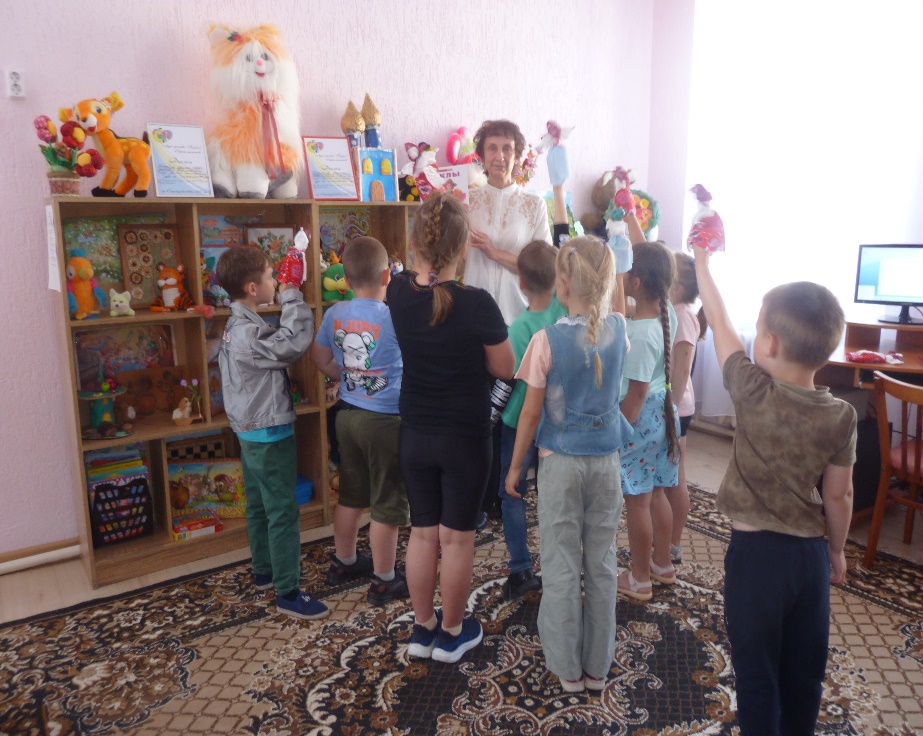 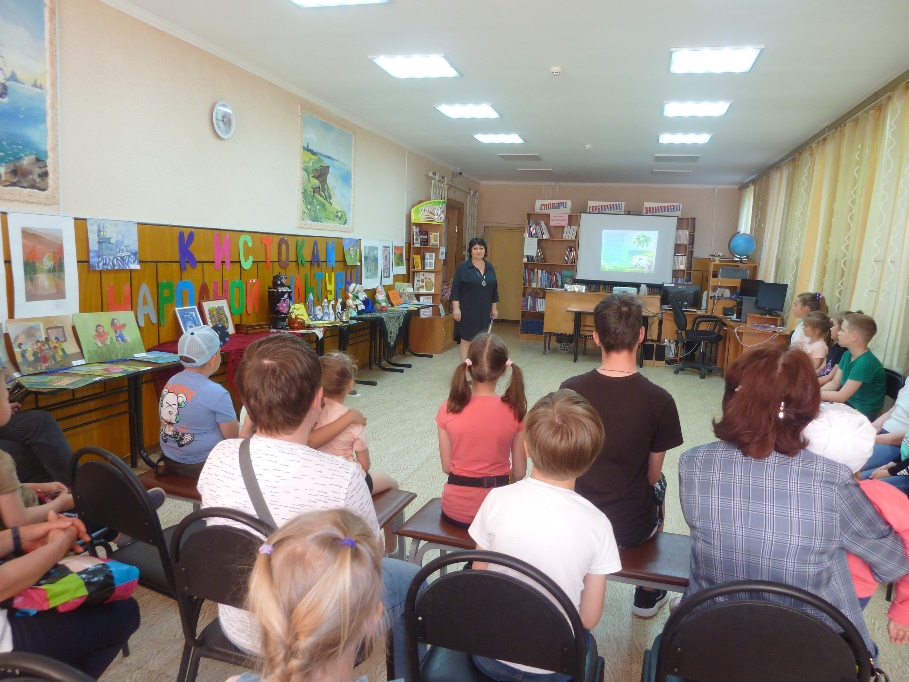 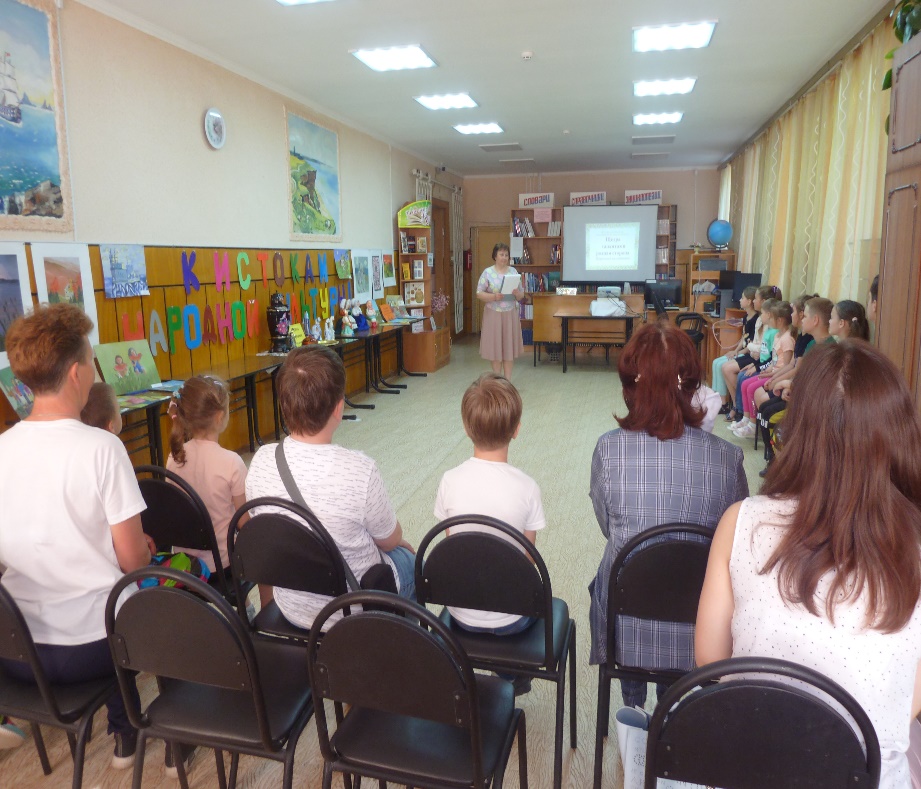 